								           03.08.2021  259-01-03-228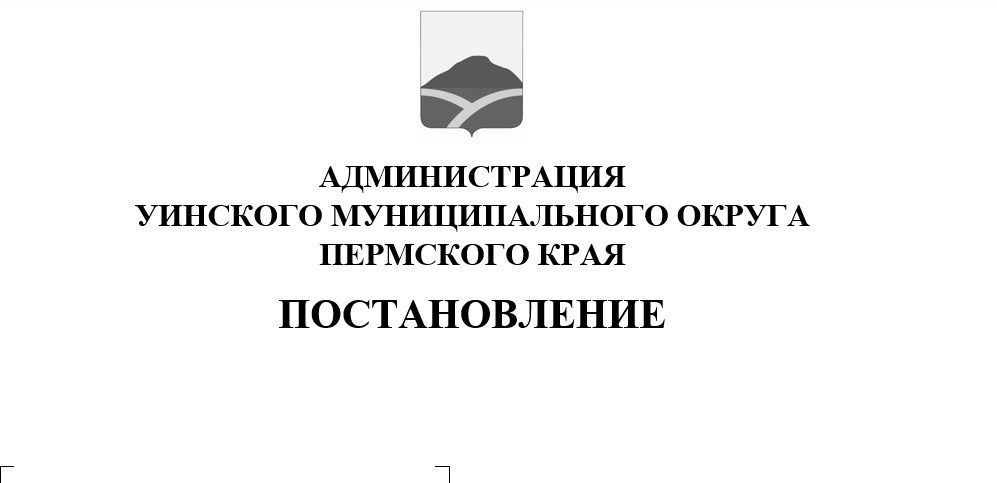 	На основании приказа Управления образования администрации Уинского муниципального округа от 02.08.2021 №17.04.01.17 «Об увольнении директора МБОУ «Аспинская СОШ» Распономаревой Татьяны Степановны» и для недопущения срывов срока подачи заявления для государственной регистрации юридического лица в федеральную налоговую службу, администрация Уинского муниципального округаПОСТАНОВЛЯЕТ:1. Отменить Постановление администрации Уинского муниципального округа Уинского муниципального округа от 14.07.2021 №259-01-03-204 «Об утверждении Устава муниципального бюджетного образовательного учреждения «Аспинская средняя общеобразовательная школа».2. Настоящее постановление вступает в силу со дня обнародования и подлежит размещению на официальном сайте администрации Уинского муниципального округа в сети «Интернет».3.Контроль над исполнением постановления возложить на начальника Управления образования администрации Уинского муниципального округа Н.Н. Копытову.Глава муниципального округа-глава администрацииУинского муниципального округа						А.Н.Зелёнкин